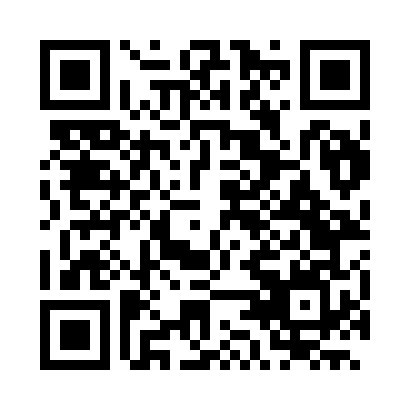 Prayer times for Goiatuba, BrazilWed 1 May 2024 - Fri 31 May 2024High Latitude Method: NonePrayer Calculation Method: Muslim World LeagueAsar Calculation Method: ShafiPrayer times provided by https://www.salahtimes.comDateDayFajrSunriseDhuhrAsrMaghribIsha1Wed4:496:0311:473:045:306:392Thu4:496:0411:463:035:296:393Fri4:496:0411:463:035:296:394Sat4:506:0411:463:035:286:385Sun4:506:0411:463:025:286:386Mon4:506:0511:463:025:276:387Tue4:506:0511:463:025:276:378Wed4:516:0511:463:015:266:379Thu4:516:0611:463:015:266:3710Fri4:516:0611:463:015:256:3611Sat4:516:0611:463:015:256:3612Sun4:526:0711:463:005:256:3613Mon4:526:0711:463:005:246:3514Tue4:526:0711:463:005:246:3515Wed4:526:0811:463:005:246:3516Thu4:526:0811:463:005:236:3517Fri4:536:0911:462:595:236:3518Sat4:536:0911:462:595:236:3419Sun4:536:0911:462:595:236:3420Mon4:546:1011:462:595:226:3421Tue4:546:1011:462:595:226:3422Wed4:546:1011:462:595:226:3423Thu4:546:1111:462:585:226:3424Fri4:556:1111:462:585:226:3425Sat4:556:1111:462:585:216:3426Sun4:556:1211:472:585:216:3427Mon4:556:1211:472:585:216:3328Tue4:566:1311:472:585:216:3329Wed4:566:1311:472:585:216:3330Thu4:566:1311:472:585:216:3331Fri4:576:1411:472:585:216:33